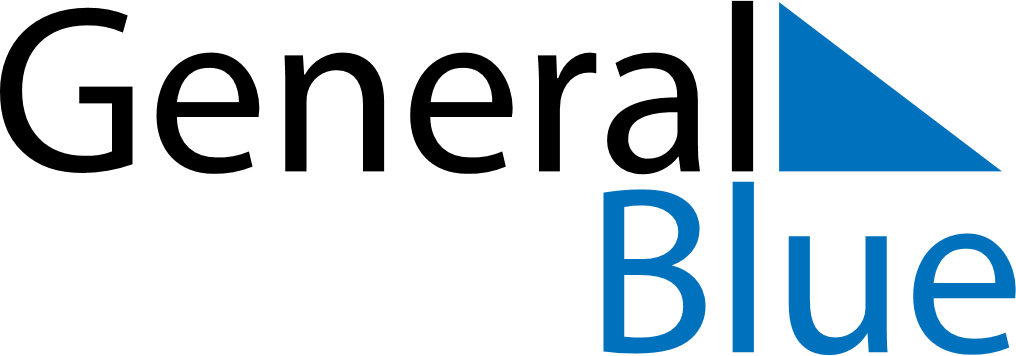 August 2024August 2024August 2024August 2024August 2024August 2024Grua, Viken, NorwayGrua, Viken, NorwayGrua, Viken, NorwayGrua, Viken, NorwayGrua, Viken, NorwayGrua, Viken, NorwaySunday Monday Tuesday Wednesday Thursday Friday Saturday 1 2 3 Sunrise: 4:56 AM Sunset: 9:50 PM Daylight: 16 hours and 53 minutes. Sunrise: 4:59 AM Sunset: 9:47 PM Daylight: 16 hours and 48 minutes. Sunrise: 5:01 AM Sunset: 9:45 PM Daylight: 16 hours and 43 minutes. 4 5 6 7 8 9 10 Sunrise: 5:04 AM Sunset: 9:42 PM Daylight: 16 hours and 38 minutes. Sunrise: 5:06 AM Sunset: 9:40 PM Daylight: 16 hours and 33 minutes. Sunrise: 5:09 AM Sunset: 9:37 PM Daylight: 16 hours and 28 minutes. Sunrise: 5:11 AM Sunset: 9:34 PM Daylight: 16 hours and 23 minutes. Sunrise: 5:13 AM Sunset: 9:32 PM Daylight: 16 hours and 18 minutes. Sunrise: 5:16 AM Sunset: 9:29 PM Daylight: 16 hours and 13 minutes. Sunrise: 5:18 AM Sunset: 9:26 PM Daylight: 16 hours and 7 minutes. 11 12 13 14 15 16 17 Sunrise: 5:21 AM Sunset: 9:23 PM Daylight: 16 hours and 2 minutes. Sunrise: 5:23 AM Sunset: 9:21 PM Daylight: 15 hours and 57 minutes. Sunrise: 5:26 AM Sunset: 9:18 PM Daylight: 15 hours and 52 minutes. Sunrise: 5:28 AM Sunset: 9:15 PM Daylight: 15 hours and 47 minutes. Sunrise: 5:30 AM Sunset: 9:12 PM Daylight: 15 hours and 41 minutes. Sunrise: 5:33 AM Sunset: 9:09 PM Daylight: 15 hours and 36 minutes. Sunrise: 5:35 AM Sunset: 9:07 PM Daylight: 15 hours and 31 minutes. 18 19 20 21 22 23 24 Sunrise: 5:38 AM Sunset: 9:04 PM Daylight: 15 hours and 25 minutes. Sunrise: 5:40 AM Sunset: 9:01 PM Daylight: 15 hours and 20 minutes. Sunrise: 5:43 AM Sunset: 8:58 PM Daylight: 15 hours and 15 minutes. Sunrise: 5:45 AM Sunset: 8:55 PM Daylight: 15 hours and 9 minutes. Sunrise: 5:48 AM Sunset: 8:52 PM Daylight: 15 hours and 4 minutes. Sunrise: 5:50 AM Sunset: 8:49 PM Daylight: 14 hours and 59 minutes. Sunrise: 5:52 AM Sunset: 8:46 PM Daylight: 14 hours and 53 minutes. 25 26 27 28 29 30 31 Sunrise: 5:55 AM Sunset: 8:43 PM Daylight: 14 hours and 48 minutes. Sunrise: 5:57 AM Sunset: 8:40 PM Daylight: 14 hours and 42 minutes. Sunrise: 6:00 AM Sunset: 8:37 PM Daylight: 14 hours and 37 minutes. Sunrise: 6:02 AM Sunset: 8:34 PM Daylight: 14 hours and 32 minutes. Sunrise: 6:04 AM Sunset: 8:31 PM Daylight: 14 hours and 26 minutes. Sunrise: 6:07 AM Sunset: 8:28 PM Daylight: 14 hours and 21 minutes. Sunrise: 6:09 AM Sunset: 8:25 PM Daylight: 14 hours and 15 minutes. 